	COVER SHEET 	Protocol title: (Thai)………………………………………………………………………………………….........................................................................................................................................................(English)………………………………………………………………………………………...………………………………………………………………………………………….………If this protocol is a part of the main project, please provide the main project title: (Thai) 												(English)											Funding source(s): 										Grant proposal:	 to be submitted			 has been submitted	 has been approved. If approved, duration of approval		Anticipated protocol period: From 		To				Type of animal protocol[   ] Research: In the Field of 									[   ] Testing/Monitoring (please specify)							[   ] Teaching: Course Title/Level								[   ] Biological Production: (please specify) 							[   ] Animal Breeding (please specify)							[   ] Other (please specify) 									Principal investigator: Name………………………………………………………..…..(for a student thesis, the principal investigator is the principal adviser, and the student is a co-investigator) 	Position:   …………………………Department ……………………...…………	Faculty/Institute ……………………………………………………………….... 			     …………………………………………………………………. 			     Tel.  …………………………Fax. ….………………………… 			     E-mail  ………………………………………………………......         * Animal use license no…………………………Expired date……………………….Co- investigator: Name   ………………………………..…  ……………………            Position:   …………………………Department ……………………...…………	Faculty/Institute ……………………………………………………………….... 			     …………………………………………………………………. 			     Tel.  …………………………Fax. ….………………………… 			     E-mail  ………………………………………………………......          *Animal use license no…………………………Expired date……………………….Co- investigator: Name   ………………………………..…  ……………………            Position:   …………………………Department ……………………...…………	Faculty/Institute ……………………………………………………………….... 			     …………………………………………………………………. 			     Tel.  …………………………Fax. ….………………………… 			     E-mail  ………………………………………………………......         *Animal use license no…………………………Expired date……………………….Contact Person in Case of Emergency: 							Office/Affiliation: 										Phone: 						E-mail: 				*Issued by Institute of Animal for Scientific Purposes Development, NRCTYour signature as P.I., Co-investigator on this application verifies that the information herein is true and correct and that you are familiar with and will comply with standard of animal care and use established under the ethical guidelines and policies of the Mahidol University and Office of the National Research Council of Thailand (NRCT) and the animal for scientific purpose act., B.E. 2558Principal investigator: Name………………………………………………………..…             __________________________	_______________         (Signature) 				(Date)   					 Co- investigator: Name   ………………………………..…  …………………… 	__________________________	________________        (Signature) 				(Date)Co- investigator: Name   ………………………………..…  …………………… 	__________________________	________________(Signature) 				(Date)*************************************************************************                                     This section will be completed by the MU-IACUCStatistical Review: Name	 …… ………………………….…………………           __________________________________________(Signature) 				(Date)Safety Review: Name	…………… …………………..…………………… 			        __________________________	________________(Signature) 				(Date)Attending Veterinarian: Name ………… ……………………………...….........…    * Animal use license no…………………………Expired date……………………….  * * Veterinary practitioner license no……………………Expired date…………………….				__________________________	________________(Signature) 				(Date)*Issued by Institute of Animal for Scientific Purposes Development** Issued by The Veterinary Council of ThailandHead of Faculty/Institute: Name ………………………………..…  …………………… 					__________________________	________________(Signature) 				(Date)Faculty/Institute:  ………………………………………………………………………    		        ………………………………………………………………..……  Approval     MU-IACUC Review:     		  Approved 	    Approval recommended    Disapproved        			 ………………………………………..……………………          			    (Chair, MU-IACUC Signature, Date)  	                MAHIDOL UNIVERSITTYSTANDARDIZED RESEARCH PROTOCOL FORMATFOR PERMISSION OF ANIMAL CARE AND USE 1. Non-technical summary: (Provide a brief description of the project that is easily understood by non-scientists, expressing its significance and needs for undertaking the study). ……………………………………………………………………………………………………………………………………………………………………………………………………………………………………………………………………………………………………… 2. Rationale and literature review: ((Include a brief statement of the requirement for the   information being sought. Typically, the literature or the experience that led to the proposal will be briefly reviewed, references cited will be provided.)………………………………………………………………………………………………………………………………………………………………………………………………………………………………………………………………………………………………………3. Literature Search for Duplication: (This search must be performed to prevent unnecessary  duplication of previous experiments.)  	3.1  Literature Source(s) Searched: (database name)…..			Date of Search: (perform the search no earlier than 6 months prior to IACUC meeting, (dd/m/yy)									Period of Search: (range of years searched):					Key Words used in Search: 							Results of Search: Provide a narrative description of the results of the literature search4. Objective(s): (Provide goal/specific aim of this project) ……………………………………………………………………………………………………………………………………………………………………………………………………………………………………………………………………………………………………… 5. Experimental design: (Provide a complete description of what will be done to the animals. Succinctly outline the formal scientific plan and direction for experimentation, sequential description of procedures what will be done to the animals from obtain the animal to the end of study.  A diagram or chart may be helpful to explain complex design).……………………………………………………………………………………………………………………………………………………………………………………………………………………………………………………………………………………………………… 6. Data analysis and statistical method: (List the statistical test(s) planned or describe the strategy intended to evaluate the data).…………………………………………………………………………………………………………………………………………………………………………………………………… 7. Source of samples or specimens:        7.1 From previously approved protocol: (Provide detail of the source protocol)7.1.1 Protocol Title – Protocol no.      (Thai): …………….……………………………………………………………………………………………………………………………………………………………..     (English): …………………………………………………………………………………………………………………………………………………..………………………..7.1.2 Description of animal source of sample      7.2 From wildlife (must be complied with Wildlife Preservation and Protection Act BE.2535), please specify: …………………………………………………………………………………………….…       7.3 From other sources, please specify: ………………………………………………………………………………………….……       7.4Transportation of samples/specimen to the laboratory (Check all that apply):  Transport in a closed container, please specify …………………………………………………………………………….…………..        …………………………………………………………………………………………	    Duration of transportation: ……………………………………………………………………………………..…  Transport in a temperature controlled container, please specify …………………      ……………………………………………………………………………………………………………………………………………………………………………………	    Duration of transportation: …………………………………………………………………………………………  Other, please specify …………………………………………………………………………………………	    Duration of transportation: ………………………………………………………………………………8. Disposal of sample/specimen: ……………………………………………………………………………………    	………………………………………………………………………………………  9. Biohazard/safety:        Infectious agent (s) is/are used: specify …………………………………………..        Biohazardous chemical or carcinogen or radioactive material is/are used          specify  ………………………………………………………………………………        Recombination agent(s) is/are used: specify  …………………………………...…        None 9.1 Provide a list of any potential biohazards associated with this protocol. Specify biosafety level.      BSL 1      BSL 2      BSL 3      BSL 4 9.2 Explain any safety precaution or program designed to protect personnel from biohazard and any surveillance procedure in place to monitor potential exposure. …………………………………………………………………………………………….  …………………………………………………………………………………………….  9.3 Explain how the waste is decontaminated and disposed.            ………………………………………………………………………………………….          …………………………………………………………………………………………. 9.4 List primary safety equipment and personnel protective equipment requirements.                            ……………………………………………………………………….........................          ………………………………………………………………………………………. 9.5 List procedures if any accident, injury or illness occurs.        ……………………………………………………………………………………………………………………………………………………………………………. 9.6 List specific treatment provision for accidental exposure.            ………………………………………………………………………………………         ……………………………………………………………………………………… 9.7 List relevant occupational medical health provision.             ……………………………………………….……………………………………          …….…………………………………………………………………………........ 10. Qualification of personnel:  List all individuals who will be involved in this protocol.  ………………………………………    ………….       					(Principal investigator)                  Date ANIMAL CARE AND USE PROTOCOL Mahidol University-Institute Animal Care and Use Committee (MU-IACUC)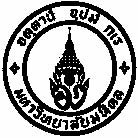 “Exemption Review”Protocol NumberThis section will be completed by theMU-IACUCReceived by IACUC (dd/mm/yy)This section will be completed by theMU-IACUCApproved/Request Modification (dd/mm/yy)This section will be completed by theMU-IACUCResubmitted (dd/mm/yy)This section will be completed by theMU-IACUCApproved/Disapproved by IACUC (dd/mm/yy)This section will be completed by theMU-IACUCApproved/Disapproved by IO/Dean (dd/mm/yy)This section will be completed by theMU-IACUCExpiration Date (dd/mm/yy)This section will be completed by theMU-IACUCAnimal Genus and Species Sample/Organ/Specimen Number of samples will be used in this protocolName Responsibilities Description of relevant experience  or training  …………………   ……………………….  ………………………………………...  …………………   ……………………….  ………………………………………... 